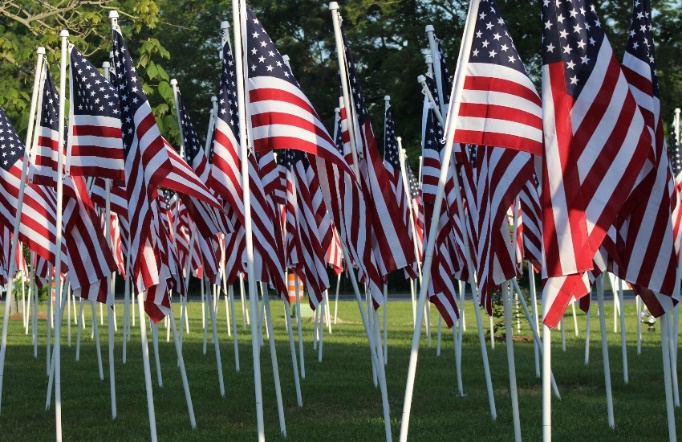 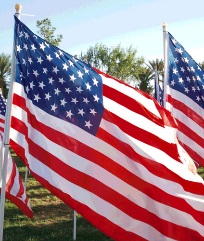 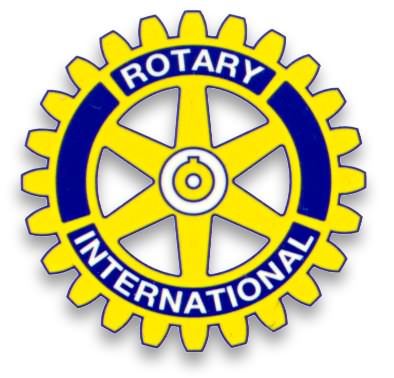         Sponsor a Flag for $50.Honor active duty military, veterans, police, firefighters, first responders, or other heroes, by sponsoring a flag. Over 500 flags will be proudly displayed in six locations in Georgetown and Millsboro the week before and the week after Memorial Day 2022. Proceeds support local youth programs, scholarships, and Rotary’s community projects.To help assure accuracy, please list only One Hero per form.                                        One check may be written for multiple flag sponsorships at $50 each.Name of Hero __________________________________________________________Sponsor Name _________________________________________________________Address _______________________________________________________________City/Town____________________________________________ State ___ Zip ______Phone ______-______-_________ Email Address _____________________________Sold by ____________________________________  Check # ___________Make your $50 check payable to: Delaware Community Foundation. (Makes your donation tax deductible) Mail to: Delaware Community Foundation, 36 The Circle, Georgetown, DE 19947                              Please write G-M Rotary Flags for Heroes on the memo line.                                                                   Receipt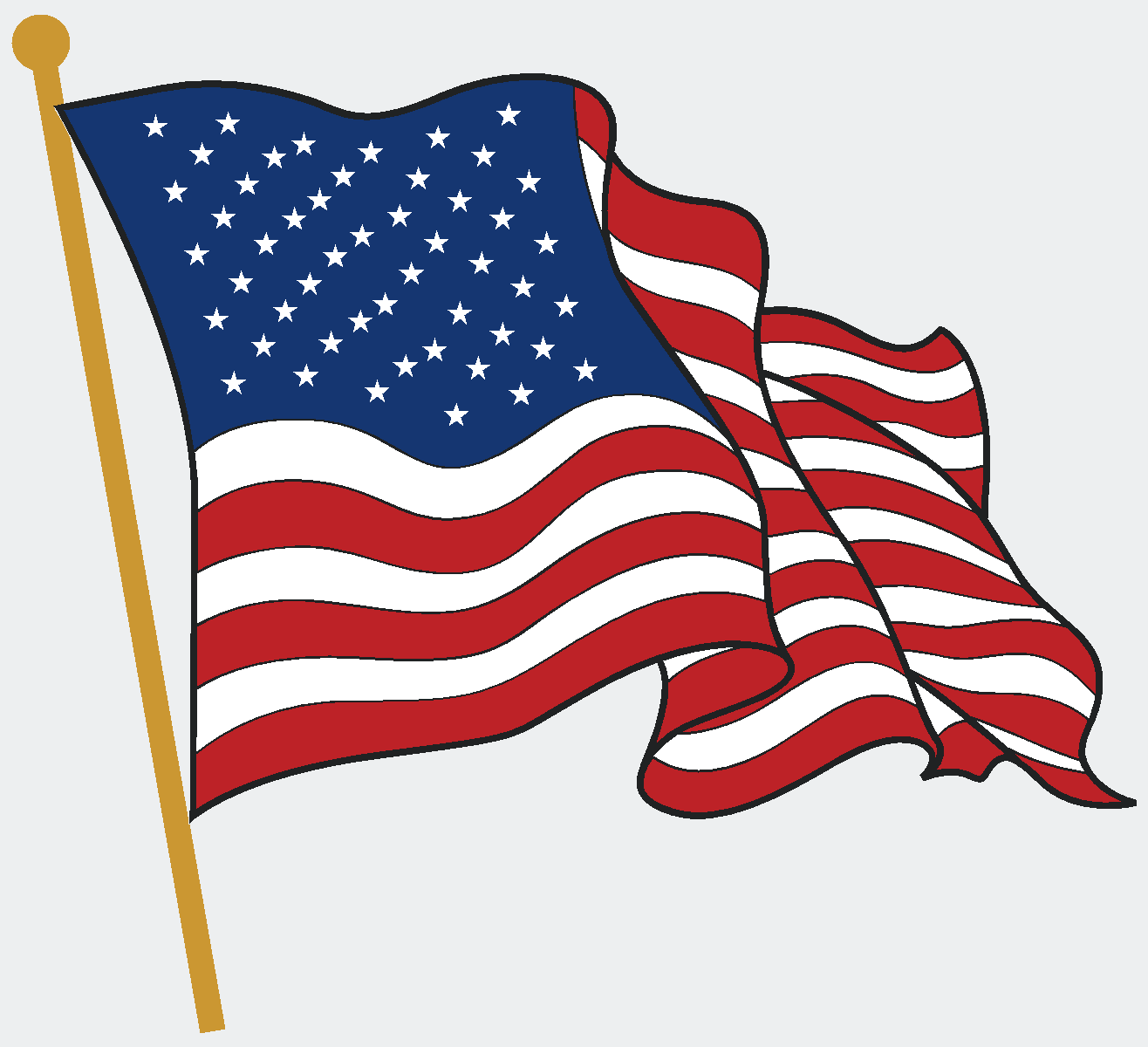 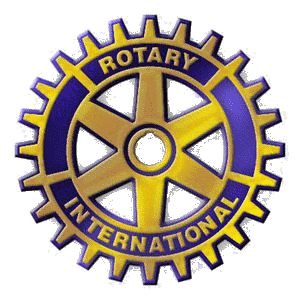 The Georgetown-Millsboro Rotary Club                  Celebrating 96 Years - 1926-2022Sponsor ____________________ ________________________                        Amount $ _______    Check # _________    Sold by: __________________________ Date ____________